Lüftungsdeckel für Formteil LDF 100Verpackungseinheit: 1 StückSortiment: K
Artikelnummer: 0018.0340Hersteller: MAICO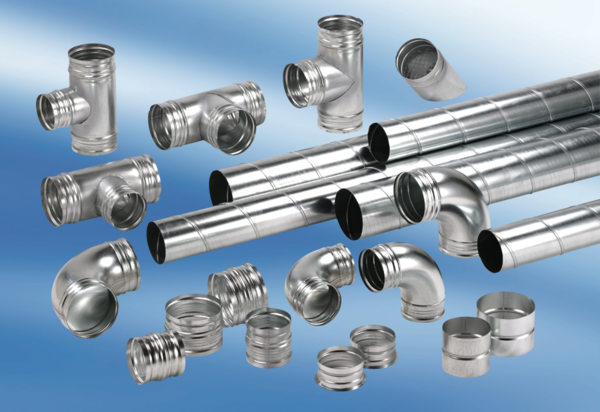 